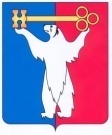 	АДМИНИСТРАЦИЯ ГОРОДА НОРИЛЬСКА КРАСНОЯРСКОГО КРАЯПОСТАНОВЛЕНИЕ                            1 интервал14.02.2014	г.Норильск                                                  № 54О внесении изменений в постановлениеАдминистрации города Норильскаот 18.05.2012 №176В целях урегулирования отдельных вопросов по установлению выплат, входящих в состав денежного содержания муниципальных служащих Администрации города Норильска, ПОСТАНОВЛЯЮ:1. Утвердить изменения в Положение о процедуре установления выплат, входящих в состав денежного содержания муниципальных служащих Администрации города Норильска, замещающих должности муниципальной службы муниципального образования город Норильск, утвержденное постановлением Администрации города Норильска от 18.05.2012 №176 (прилагаются).2. Разместить настоящее постановление на официальном сайте муниципального образования город Норильск.Руководитель Администрации города Норильска                                Е.Ю. Поздняков										УТВЕРЖДЕНЫ										постановлением										Администрации										города Норильска										от 14.02.2014										№  54Измененияв Положение о процедуре установления выплат, входящих в состав денежного содержания муниципальных служащих Администрации города Норильска, замещающих должности муниципальной службы муниципального образования город Норильск, утвержденное постановлением Администрации города Норильска от 18.05.2012 №1761. По всему тексту:1.1. слова «самостоятельный отдел» в соответствующих падежах и числах заменить словом «Отдел»;1.3. слова «отдел кадров» заменить словами «кадровая служба».2. В пункте 1.2:2.1. абзацы второй и третий изложить в следующей редакции:«структурное подразделение - территориальный исполнительно-распорядительный орган (территориальное управление) Администрации, управление Администрации, аппарат Администрации, отраслевой (функциональный) орган Администрации;Отдел - отдел Администрации, не входящий в состав структурного подразделения, непосредственно подчиненный Руководителю Администрации или его заместителю;»;2.2. абзац девятый изложить в следующей редакции:«кадровая служба – Управление кадров и муниципальной службы Администрации, кадровая служба структурного подразделения, территориального управления, осуществляющая кадровое делопроизводство в отношении соответствующих муниципальных служащих;».3. В пунктах 2.2.2, 6.5.2 слова «администрации района (поселка)» заменить словами «территориального управления».4. В пункте 3.3, 4.4, 5.4 слова «заместителя Руководителя Администрации по району (поселку)» в соответствующих падежах заменить словами «заместителя Руководителя Администрации - Начальника Снежногорского территориального управления» в соответствующих падежах.5. В пунктах 4.4, 5.4 слова «в соответствующей администрации района (поселка)» заменить словами «в Снежногорском территориальном управлении».6. В наименовании и по всему тексту раздела 6 Положения слова «по результатам работы за месяц» заменить словами «по результатам работы».7. В пункте 7.2.1 слова «кроме муниципальных служащих администрации района (поселка)» заменить словами «кроме муниципальных служащих Снежногорского территориального управления».8. Пункт 7.2.2 изложить в следующей редакции:«7.2.2. заместителем Руководителя Администрации по поселку Снежногорск - Начальником Снежногорского территориального управления - в отношении муниципального служащего Снежногорского территориального управления.».9. В пунктах 2.1.1, 2.2.1, 3.1.1, 4.1.1, 5.1.1, 6.4.1, 6.5.1, 7.4.1, 9.1.2, 10.1.1, 11.1.1 слова «кроме администрации района (поселка)» заменить словами «кроме Снежногорского территориального управления».10. Пункты 2.1.2, 3.1.2, 4.1.2, 5.1.2, 6.4.2, 7.4.2, 9.1.3, 10.1.2, 11.1.2 изложить в следующей редакции:«распоряжением (приказом) заместителя Руководителя Администрации по поселку Снежногорск - Начальника Снежногорского территориального управления - муниципальным служащим возглавляемого им территориального управления.».11. В пункте 7.5 слова «администрации района (поселка)» заменить словами «Снежногорского территориального управления».